            Colegio de Abogados y Notarios de Guatemala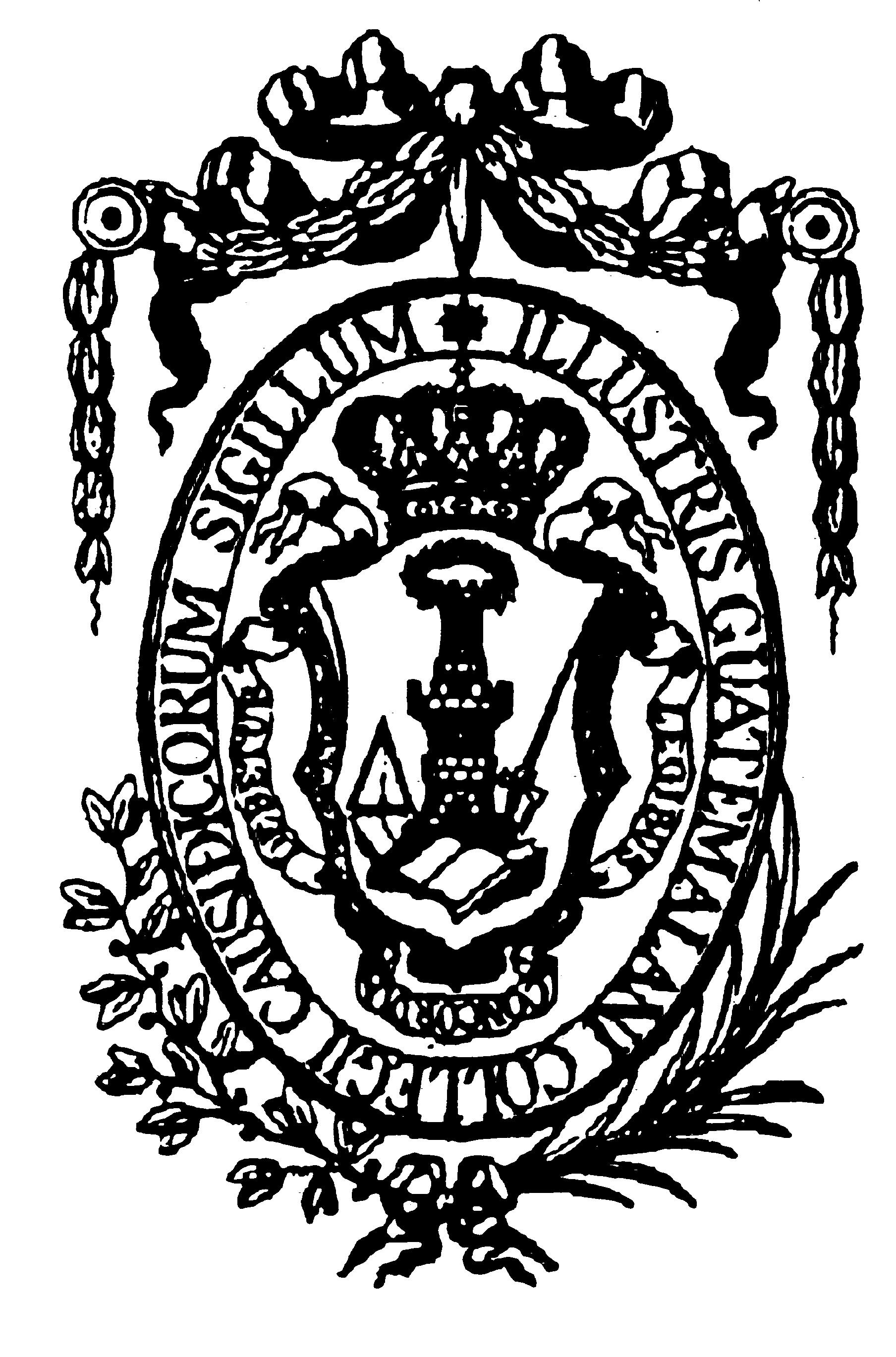 SOLICITUD DE INSCRIPCIÓNABOGADOS Y NOTARIOSSeñor presidente	Colegio de Abogados y Notarios de GuatemalaPresenteSeñor Presidente:Yo, __________________________________________________  de ______de edad, guatemalteco (a), estado civil _____________,  Licenciado (a) en Ciencias Jurídicas y Sociales, Abogado (a) y Notario (a)  domiciliado (a) en _________________________,  con Documento  Personal de Identificación (DPI) Código Único de Identificación (CUI) ______________________________, señalo como lugar para recibir notificaciones: ___________________________________________________________________.Teléfono: _________________ Teléfono: _____________________Atentamente expongo:Que con fecha _______________ del año ____________, en la Facultad de Ciencias Jurídicas y Sociales de la Universidad  ____________________________, me fueron  Otorgados,  el Grado Académico de LICENCIADO (A) EN CIENCIAS JURÍDICAS Y SOCIALES Y LOS TITULOS PROFESIONALES DE ABOGADO (A) Y NOTARIO (A).II) Por lo cual vengo a solicitar mi inscripción en este Colegio Profesional y me permito acompañar a esta solicitud, los siguientes documentos:Formularios de solicitud (Llenar el formulario  a computadora o máquina de escribir no se recibirán en manuscrito)Formulario de Resoluciones (Únicamente deberá llenar los datos que se solicitan en el punto quinto; llenar el formulario a computadora o máquina de escribir no se recibirán en manuscrito)Documento de Identificación Personal (Fotocopia completa, autenticada a computadora o máquina de escribir no se recibirán en manuscrito)Certificación de partida de Nacimiento. (Reciente, original y 30 días de vigencia como máximo).Certificación extendida por el Secretario de la Facultad donde constan el Grado Académico y Títulos otorgados (Certificación de Acta de Graduación). Consultar con la Universidad o  Centro Universitario del que egresó, si debe adjuntar alguna otra  Certificación o Constancia.Informe del Secretario de la Facultad que practicó el examen Técnico Profesional, donde constan los extremos que exige el Reglamento de Colegiación. Fotocopia Autenticada de los Títulos, donde conste el Grado Académico y Títulos otorgados. (Actualmente hay una dispensa vigente donde se exime al profesional de presentar los títulos, es decir de momento no es requisito para presentar en su expediente)Constancia de Carencia De Antecedentes Penales.(Reciente, original y 3 meses de vigencia máximo).Certificación extendida por el Registro de Ciudadanos, donde consta que está en pleno goce de sus derechos políticos. (Reciente, original y 3 meses de vigencia máximo).10 ejemplares impresos de la Tesis de Licenciatura. (Actualmente debido a la dispensa vigente solo deben presentar 2 ejemplares de la tesis en lugar de los 10 que exige el reglamento) Dos fotografías tamaño cédula (papel mate antiguo, revelado por proceso químico, con saco y corbata para hombres, no se recibirán fotos digitales).Dos declaraciones testimoniales, de dos profesionales colegiados activos en el colegio de Abogados y Notarios, no parientes y debidamente legalizadas las actas a computadora o máquina de escribir, no se recibirán en manuscrito.Registro de firma y sello que usará en su ejercicio Profesional (una vez que se haya completado el expediente se notificará la fecha, hora y lugar de este proceso.) EL SELLO DEBE TENER IMPRESO EL NOMBRE COMPLETO Y LA UNICA PALABRA QUE PUEDE ABREVIAR ES: LICENCIADO (A) por LIC. O LICDA.EN EL CASO DEL APELLIDO DE CASADA; SI VIENE EL APELLIDO IMPRESO EN EL SELLO, DEBE VENIR REGISTRADO EN EL FORMULARIO DE INSCRIPCIÓN.Por lo expuesto anteriormente, atentamente PIDO:Que al estar completo el expediente, se dé cuenta con él a la Junta Directiva para su aprobación y se ordene mi inscripción como Colegiado, previa la presentación de la promesa estatutaria y registro de mi sello y firma, así como direcciones de mi residencia y bufete, en su caso.Que, efectuado el pago de los derechos de inscripción, las cuotas de colegiatura y el impuesto universitario, y haber prestado Juramento, se me otorgue constancia de mi inscripción.        Guatemala, ___             de                    _   de  ___________ _______________________________FIRMA DEL EJERCICIO PROFESIONALRESOLUCIONESCONTROL DE EXPEDIENTES CONTROL INTERNO(SOLICITANTE LLENAR SOLO PUNTO QUINTO)PRIMEROGuatemala,___________de ________________________________del año ______En esta fecha es recibida para su trámite la SOLICITUD DE COLEGIACION de___ Licenciad__:     ___________________________________________________SEGUNDO2.1 Guatemala, _____de _______________________________del año_______Es recibida la declaración testimonial de ____Licenciad___:________________      ________________________________________________________________2.2 Guatemala, _____________de _________________________del año________Es	recibida la declaración testimonial de____ Licenciad__:_________________ ________________________________________________________________TERCEROEncontrándose el expediente completo, pasa a conocimiento de la Junta Directiva para los efectos reglamentarios, en el punto______________, inciso________ del Acta para sesión de fecha _________________________ del año _____________.CUARTOEl expediente es aprobado por Junta Directiva en punto__________ del Acta número_______. De fecha __________de ____________________el año _______.  Después de su juramentación registra su firma y sello que utilizará en su ejercicio profesional.  Quedando registrado en este Colegio como: __________________________________________________________________.Correspondiéndole el número:__________________________________________.QUINTO:          (SOLICITANTE LLENAR ÚNICAMENTE EL PUNTO QUINTO)Firma y sello que usará en su ejercicio profesional: Residencia:________________________________________________________Teléfono:____________  ______    Correo Electrónico: _____________________Bufete:____________________________________________________________ Teléfono:____________  ______    Correo Electrónico: _____________________SEXTO:Pagó derechos de inscripción, cuotas de colegiación y el impuesto universitario el: _________ de _______________________ del año: ____________.